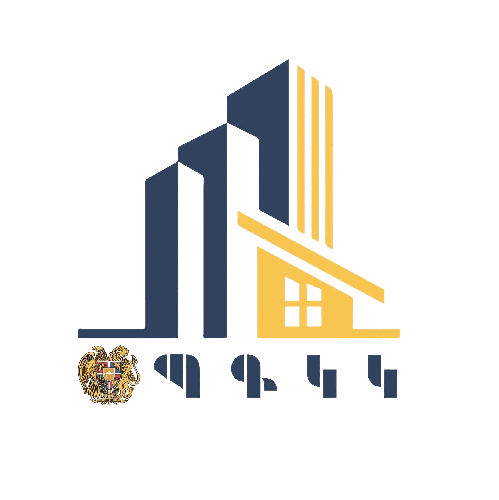 ՀՀ ՏԱՐԱԾՔԱՅԻՆ ԿԱՌԱՎԱՐՄԱՆ ԵՎ ԵՆԹԱԿԱՌՈՒՑՎԱԾՔՆԵՐԻ ՆԱԽԱՐԱՐՈՒԹՅԱՆ ՊԵՏԱԿԱՆ ԳՈՒՅՔԻ ԿԱՌԱՎԱՐՄԱՆ ԿՈՄԻՏԵ Հաշվետվություն 2023 թվականի ընթացքում կատարած հիմնական աշխատանքների արդյունքների վերաբերյալ ԵՐԵՎԱՆ 2023թ.Պետական գույքի կառավարման կոմիտեն (այսուհետ` Կոմիտե) հաշվետու ժամանակահատվածում իրականացրել է ՀՀ օրենքներով, ՀՀ կառավարության 2021-2026 թվականների գործունեության տարեկան միջոցառումների ծրագրով և ՀՀ կառավարության որոշումներով կանոնակարգված հետևյալ կանոնադրական գործառույթները. պետական գույքի հաշվառում, մասնավորեցում, օտարում, պետական մասնակցությամբ առևտրային կազմակերպությունների լուծարում, տարածքների վարձակալության և անհատույց օգտագործման տրամադրում, շենք, շինությունների ընդհանուր տարածքների սպասարկում, պետական սեփականություն հանդիսացող շենք, շինությունների տանիքներին և ձեղնահարկերում ալեհավաքների տեղադրման թույլտվության տրամադրում, ինչպես նաև Կոմիտեի ենթակայությանը հանձնված մասնավորեցման ենթակա պետական մասնակցությամբ առևտրային կազմակերպությունների կառավարում և պետական մասնակցությամբ այլ առևտրային կազմակերպությունների գործունեության կառավարման համակարգում։  	Հաշվետու ժամանակաշրջանում կատարված աշխատանքների արդյունքները ներկայացվում են ըստ պետական գույքի կառավարման բնագավառների.1. Պետական մասնակցությամբ առևտրային կազմակերպությունների կառավարում և համակարգում  Կազմակերպությունների ֆինանսատնտեսական վիճակի դիտարկում (մոնիտորինգի իրականացում) Հաշվետու ժամանակահատվածում ՀՀ կառավարության 05.01.2023թ. N 30-Ն որոշման համաձայն իրականացվել է 2023 թվականի հունվարի 1-ի դրությամբ պետական կառավարման մարմինների ենթակայության ֆինանսատնտեսական վերլուծության ենթակա առևտրային կազմակերպությունների ցանկերի հավաքագրում, համեմատում և ճշգրտում նախորդ տարվա ցանկերի հետ։ Վերոնշյալ որոշման համաձայն` 2022 թվականի տարեկան արդյունքների հիման վրա իրականացվել է 50 տոկոս և ավելի պետական մասնակցությամբ 139,  (2021թ. թվականի տարեկան արդյունքների հիման վրա՝ 134) առևտրային կազմակերպությունների 2022  թվականի (նախորդ տարվա ընթացքում՝ 2021 թվականի) տարեկան արդյունքների ֆինանսատնտեսական վիճակի դիտարկումներ և վերլուծություն, կազմակերպությունների գործունեության արդյունավետության որոշում և գործադիր մարմինների ղեկավարների կատարած աշխատանքների գնահատում։ Ամփոփ տեղեկանքը ներկայացվել է ՀՀ վարչապետի աշխատակազմ: Վերոնշյալ որոշման համաձայն՝ պետական մարմինների կողմից իրենց ենթակայության վնաս ձևավորած առևտրային կազմակերպությունների ֆինանսական վիճակի վատթարացման և ձեռնարկված միջոցների վերաբերյալ պարզաբանումների մասին ամփոփ տեղեկանքը ներկայացվել է ՀՀ վարչապետի աշխատակազմ։ Նույն որոշման համաձայն Կոմիտեի կողմից մշակվել և ՀՀ կառավարություն է ներկայացվել վնաս ձևավորած առևտրային կազմակերպությունների գործունեության բարելավմանն ուղղված Կոմիտեի առաջարկությունները։ Կազմակերպությունների կառավարման համակարգում 2023թ.-ի ընթացքում ՀՀ կառավարության 08.12.2022թ.-ի N 1882-Ա որոշման համաձայն 03.02.2023թ.-ին կայացած մրցույթի արդյունքում «Կուրորտաբանության և ֆիզիկական բժշկության գիտահետազոտական ինստիտուտ» ՓԲԸ-ի պետական սեփականություն հանդիսացող բաժնետոմսերը մասնավորեցվել են։ Իրականացվել է բաժնետոմսերի հանձնում-ընդունում և բաժնետերերի ռեեստրի փոփոխություն (2022թ. ընթացքում՝ ՀՀ կառավարության 07․04․2022թ․ N 444-Ա որոշմամբ «Գյուկոնդ» ԲԲԸ-ի բաժնետոմսերը մասնավորեցվել են աճուրդով։ ՀՀ կառավարության 22.09.2022թ. թիվ 1457-Ա որոշմամբ «Ծաղկաձորի գլխավոր մարզահամալիր» ՓԲԸ-ի բաժնետոմսերը մասնավորեցվել են նախօրոք հայտնի գնորդին)։- ՀՀ կառավարության կողմից 09.02.2023թ.-ին և 22.06.2023թ.-ին ընդունվել են ««Հատուկ լեռնափրկարար ծառայություն» ՓԲԸ-ի 100 տոկոս պետական սեփականություն հանդիսացող բաժնետոմսերի աճուրդով մասնավորեցնելու մասին» ՀՀ կառավարության N 158-Ա և N 996-Ա որոշումները՝ մեկնարկային գին սահմանելով գնահատված արժեքի 75 և 100 տոկոսը։ Հայտարարված աճուրդները չեն կայացել՝ գնորդ չլինելու պատճառով։ 24.08.2023թ.-ին ՀՀ կառավարության քննարկմանն է ներկայացվել ««Հատուկ լեռնափրկարար ծառայություն» ՓԲԸ-ի 100 տոկոս պետական սեփականություն հանդիսացող բաժնետոմսերը դասական աճուրդով մասնավորեցման մասին» ՀՀ կառավարության որոշման նախագիծը՝ մեկնարկային գին սահմանելով գնահատված արժեքի 50 տոկոսը։ Որոշման նախագիծը հետ է վերադարձվել ֆինանսատնեսական կոմիտեի կողմից և հանձնարարվել է  կիրառել այլ մոտեցում։- ՀՀ կառավարության 04.05.2023թ. N 651-Ա որոշման համաձայն «Ավտոմատիկա» ՓԲԸ-ի 80 տոկոս պետական սեփականություն հանդիսացող բաժնետոմսերը մասնավորեցվել են։ Իրականացվել է բաժնետոմսերի հանձնում-ընդունում և բաժնետերերի ռեեստրի փոփոխություն։- Մշակվել և օրենսդրությամբ սահմանված կարգով շրջանառության մեջ է դրվել «Հավաքական թիմերի մարզական կենտրոն» ՓԲԸ-ի 100% պետական սեփականություն հանդիսացող բաժնետոմսերի մասնավորեցման վերաբերյալ ՀՀ կառավարության որոշման նախագիծը, որը  ֆինանսատնտեսական կոմիտեի նիստով հանվել է շրջանառությունից։ Օրենսդրությամբ սահմանված կարգով շրջանառվել և ՀՀ կառավարության քննարկմանն է ներկայացվել ՀՀ կառավարության նոր որոշման նախագիծ։- Նախապատրաստվել և սահմանված կարգով երեք անգամ ՀՀ կառավարության քննարկմանն է ներկայացվել ««Հեր-Հեր» հիդրոէլեկտրակայան» փակ բաժնետիրական ընկերության պետական սեփականություն հանդիսացող բաժնետոմսերը մասնավորեցնելու մասին» ՀՀ կառավարության որոշման նախագիծը։ Բոլոր դեպքերում Նախագծի քննարկումը հանվել է Ֆինանսատնտեսական նախարարական կոմիտեի նիստերի օրակարգերից։ - ՀՀ կառավարության 22.12.2022թ.-ի N 2010-Ա որոշման հիմքով «Զանգեզուրի պղնձամոլիբդենական կոմբինատ» ՓԲԸ-ի պետական սեփականություն հանդիսացող բաժնետոմսերի կառավարման լիազորությունները վերապահվել են Կոմիտեին, որի արդյունքում 13.01.2023թ. իրականացվել է 21.874998 տոկոս պետական սեփականություն հանդիսացող բաժնետոմսերի հանձնման-ընդունման գործընթացը, ինչպես նաև բաժնետերերի ռեեստրում կատարվել է համապատասխան փոփոխություն։ - ՀՀ կառավարության 20.10.2022թ.-ի N 1627-Ա որոշման հիմքով «Կարեն Դեմիրճյանի անվան մարզահամերգային համալիր» ՊՈԱԿ-ը վերակազմավորման ձևով վերակազմակերպվել է ՓԲԸ-ի, որի պետական գրանցումը կատարվել է 09.02.2023թ.-ին։- ՀՀ կառավարության 30.03.2023թ. N 419-Ա որոշման համաձայն «Ռադիոիզոտոպների արտադրության կենտրոն» ՓԲԸ-ի 100 տոկոս պետական սեփականություն հանդիսացող բաժնետոմսերի կառավարման լիազորությունները վերապահվել են ՀՀ առողջապահության նախարարությանը։ Իրականացվել է բաժնետոմսերի հանձնման-ընդունման գործընթացը։- ՀՀ կառավարության 06.04.2023թ.-ի N 471-Ա որոշման համաձայն «Գալակտիկա» ՓԲԸ-ի 80 տոկոս պետական սեփականություն հանդիսացող բաժնետոմսերի կառավարման լիազորությունները վերապահվել են ՀՀ բարձր տեխնոլոգիական արդյունաբերության նախարարությանը։ Իրականացվել է բաժնետոմսերի հանձնման-ընդունման գործընթացը։- ՀՀ կառավարության քննարկմանն է ներկայացվել «Գույք հետ վերցնելու, ամրացնելու, գույքի ներդրմամբ «Ռիփաբլիք Պլազա» բաց բաժնետիրական ընկերություն հիմնադրելու մասին» ՀՀ կառավարության որոշման նախագիծը։ ՀՀ կառավարության 17.08.2023թ.-ի N 1404-Ա որոշմամբ ստեղծվել է «Ռիփաբլիք Պլազա» ԲԲԸ-ն և Իրավաբանական անձանց պետական ռեգիստրում 23.11.2023թ.-ին կատարվել է «Ռիփաբլիք Պլազա» ԲԲԸ-ի պետական գրանցումը։- ՀՀ կառավարության 08.06.2023թ.-ի «Պետական գույքը մասնավորեցնելու մասին» N 914-Ա որոշման համաձայն՝ Կոմիտեին թույլատրվել է «Գագարինի արտադրական բազա» ՓԲԸ-ի լուծարումից հետո մնացած՝ Գեղարքունիքի մարզ, Սևան համայնք, Գագարին գյուղ, Գործարանային փողոց թիվ 4 հասցեում գտնվող 1106.68 քառ.մետր ընդհանուր մակերեսով շենք-շինությունները, դրանց օգտագործման ու սպասարկման համար հատկացված 1.95 հա մակերեսով հողամասը, ջրագիծը և տրանսֆորմատորը՝ որպես մեկ գույքային միավոր, մասնավորեցնել դասական աճուրդով, մեկնարկային գին սահմանելով 83100.0 հազ.դրամ: 2023թ.-ի հուլիսի 7-ին և 24-ին կազմակերպված աճուրդները չեն կայացել՝ հայտ չլինելու պատճառով։ Հիմք ընդունելով ՀՀ կառավարության 06.05.1998թ.-ի N 277 որոշմամբ հաստատված կարգը` նշված գույքի մասին հրապարակվել է հայտարարություն։ Գույքի ձեռքբերման նպատակով հրապարակված հայտարարությամբ հավանական գնորդների համար հայտերի ներկայացման վերջնաժամկետ էր սահմանվել մինչև 2023 թվականի օգոստոսի 28-ը: Կրկին հայտեր չեն ներկայացվել։ Հիմք ընդունելով «Պետական գույքի մասնավորեցման (սեփականաշնորհման) մասին» ՀՀ օրենքի 241 հոդվածի 2-րդ մասը՝ շրջանառվել և 07.12.2023թ.-ին ընդունվել է «Պետական գույքը մասնավորեցնելու մասին» ՀՀ կառավարության N 2111-Ա որոշումը։- Մշակվել և 17.11.2023թ.-ին ընդունվել է «Հայաստանի Հանրապետության կառավարության 2022 թվականի հոկտեմբերի 20-ի N 1627-Ա որոշման մեջ փոփոխություններ և լրացում կատարելու մասին» ՀՀ կառավարության N 1996-Ա որոշումը, որով  նախատեսվում է կարգավորել «Կարեն Դեմիրճյանի անվան մարզահամերգային համալիր» ՓԲԸ-ին օգտագործման/սեփականության իրավունքով հանձնվող անշարժ և շարժական գույքի տրամադրման ժամկետները։- Մշակվել և 06.07.2023թ.-ին ընդունվել է «Հողամասեր հետ վերցնելու, «Հայաստանի պետական հետաքրքրությունների ֆոնդ» փակ բաժնետիրական ընկերության կանոնադրական կապիտալում գույք ներդնելու, կանոնադրական կապիտալն ավելացնելու, «Հայաստանի Հանրապետության 2023 թվականի պետական բյուջեի մասին» օրենքում վերաբաշխում և փոփոխություն, Հայաստանի Հանրապետության կառավարության 2022 թվականի դեկտեմբերի 29-ի N 2111-Ն որոշման մեջ փոփոխություններ կատարելու մասին» ՀՀ կառավարության N 1137-Ն որոշումը։- Մշակվել և 24.08.2023թ.-ին ընդունվել է «Երևանի ջերմաէլեկտրակենտրոն» փակ բաժնետիրական ընկերության կանոնադրական կապիտալը նվազեցնելու, շարժական գույք ամրացնելու և պետական գույքը մրցույթով օտարելու մասին» ՀՀ կառավարության N 1448-Ա որոշումը։- Մշակվել և 07.12.2023թ.-ին ընդունվել է «Գույքը որպես սեփականություն ընդունելու, սեփականության իրավունքով հանձնելու և ամրացնելու մասին» ՀՀ կառավարության N 2125-Ա որոշումը, որով նախատեսվում է ՀՀ կառավարությանը հանձնել լուծարման գործընթացում գտնվող Հայաստանի երիտասարդական հիմնադրամի լուծարումից հետո մնացած գույքը։- Օրենսդրությամբ սահմանված կարգով ՀՀ կառավարության քննարկմանն է ներկայացվել «Գույքի գնահատման և աճուրդի կենտրոն» պետական ոչ առևտրային կազմակերպությունը վերակազմավորման ձևով «Պետական գույքի գործառույթների ապահովման կենտրոն» փակ բաժնետիրական ընկերության վերակազմակերպելու, գույք հետ վերցնելու և անհատույց օգտագործման իրավունքով հանձնելու մասին» ՀՀ կառավարության որոշման նախագիծը։ Հարցը հանվել է ֆինանսատնտեսական նախարարական կոմիտեի 22.08.2023թ. նիստի օրակարգից՝ մեկ անգամ ևս քննարկելու նպատակով։ Քննարկման արդյունքում որոշվել է Գույքի գնահատման և աճուրդի կենտրոնը թողնել պետական ոչ առևտրային կազմակերպության կարգավիճակում և դադարեցնել նախագծի հետագա շրջանառումը։ - Օրենսդրությամբ սահմանված կարգով շրջանառության մեջ է դրվել «Անհատույց օգտագործման իրավունքով գույք հանձնելու մասին» ՀՀ կառավարության որոշման նախագիծ, որով նախատեսվում է քաղ. Երևան, Շենգավիթ, Հ.Մանանդյան փողոց 41 հասցեում գտնվող անշարժ գույքը օգտագործման իրավունքով հանձնել «Կարեն Դեմիրճյանի անվան մարզահամերգային համալիր» ՓԲԸ-ին։- ՀՀ կառավարության 03.03.2011թ. N 202-Ն որոշման 29 կետի 2-րդ ենթակետի համաձայն ՀՀ ֆինանսների նախարարություն է ներկայացվել Պետական գույքի կառավարման կոմիտեի ենթակայության 50 տոկոս և ավելի պետական մասնակցությամբ ընկերությունների 2021 թվականի տնտեսական գործունեության արդյունքում Հայաստանի Հանրապետության 2022 թվականին պետական բյուջե տարեկան շահաբաժին վճարելու մասին առաջարկությունները և պահանջվող փաստաթղթերի փաթեթները:2023թ.-ի ընթացքում հրավիրվել են բաժնետերերի 19 արտահերթ և 7 տարեկան ժողովներ, տնօրենների խորհրդի 2 նիստ (2022թ.-ի ընթացքում՝ 11 արտահերթ և 13 տարեկան ժողովներ,, տնօրենների խորհրդի 4 նիստ): ՀՀ կառավարության 03.03.2011թ. N 202-Ն որոշմամբ սահմանված ժամկետում 2022թ.-ի շահույթով աշխատած ընկերությունները ՀՀ պետական բյուջե են փոխանցել 35184.6 հազ.դրամ, (2021թ.-ի շահույթով աշխատած ընկերությունները՝ 42679.1 հազ. դրամ) շահութաբաժնի գումար։Կազմակերպությունների լուծարման գործընթացի կազմակերպումՀաշվետու ժամանակահատվածում ՀՀ կառավարության կողմից ընդունվել է 3 ընկերության լուծարման մասին որոշում, ստեղծվել է 3 ընկերության լուծարման հանձնաժողով: Նույն ժամանակահատվածում 4 ընկերության լուծարման գործընթացն ավարտվել է, 3 ընկերություն ճանաչվել է սնանկ (2022թ.-ի ընթացքում ՀՀ կառավարության կողմից ընդունվել է 2 ընկերության լուծարման մասին որոշում, ստեղծվել 2 ընկերության լուծարման հանձնաժողով: Նույն ժամանակահատվածում 4 կազմակերպության լուծարման գործընթացն ավարտվել է, 1 ընկերություն ճանաչվել է սնանկ)։ 01.01.2024թ.-ի դրությամբ լուծարման գործընթացում է գտնվում 8 կազմակերպություն: 2023թ.-ի ընթացքում լուծարվող կազմակերպություններում իրականացվել է շուրջ 275735.0 հազ.դրամ վճարումներ, որից՝ ՀՀ պետական բյուջե` 221286.0 հազ.դրամ, համայնքային բյուջե՝ 5664.0 հազ.դրամ, աշխատավարձի գծով` 43686.0 հազ.դրամ և այլ կրեդիտորական պարտք 5099.0 հազ.դրամ (2022թ. ընթացքում լուծարվող կազմակերպություններում իրականացվել է շուրջ 532832.0 հազ.դրամ վճարումներ,  որից՝ ՀՀ պետական բյուջե` 459005.0 հազ.դրամ, համայնքային բյուջե՝ 3126.0 հազ.դրամ, աշխատավարձի գծով` 41811.0 հազ.դրամ և այլ կրեդիտորական պարտք 28890.0 հազ.դրամ)։ Լուծարումից հետո 2023թ.-ի ընթացքում ՀՀ պետական բյուջե է փոխանցվել 119,475.0 հազ.դրամ գումար, իսկ 6,101,459.2 հազ.դրամ և 1 մլն. 100 հազ. ԱՄՆ դոլար դեբիտորական պարտքի ստացման իրավունք փոխանցվել է ՀՀ ֆինանսների նախարարությանը (2022թ.-ի ընթացքում լուծարումից հետո ՀՀ պետական բյուջե է փոխանցվել 1,191,236.0 հազ.դրամ գումար)։ ՀՀ կառավարության 29.11.2007թ.-ի N 1486-Ա որոշմամբ՝ գույքի նվիրատվության պայմանագրերի կնքման համար պայման հանդիսացող պարտավորությունների կատարման նպատակով Երևանի քաղաքապետարանի և ՀՀ կառավարության որոշմամբ լուծարվող «Նոր-Նորքի ուսանողական ավան» ՓԲԸ-ի լուծարման հանձնաժողովի միջև կնքված դրամաշնորհի պայմանագրի համաձայն Երևանի քաղաքապետարանի կողմից ընկերության հաշվին է փոխանցվել 8225.7 հազ.դրամ, ինչի հաշվին մարվել են բնակելի ֆոնդի նվիրատվության գործարքի շահառու 18 ընտանիքի «Նոր-Նորքի ուսանողական ավան» ՓԲԸ-ի նկատմամբ ունեցած պարտավորությունները։  2. Պետական գույքի հաշվառման գրանցամատյանի վարում 29.12.2023թ. դրությամբ պետական գույքի էլեկտրոնային հաշվառման համակարգում գրանցված է 10910 միավոր պետական սեփականություն հանդիսացող անշարժ գույք՝ 8226530.26 քառ.մետր ընդհանուր մակերեսով (այդ թվում՝ այլ երկրներում գտնվող 16 անշարժ գույք՝ 14160.57 քառ.մետր ընդհանուր մակերեսով), իրավաբանական անձանց գույքի կազմում ընդգրկված 2919 անշարժ գույք՝ 1402973.23 քառ.մետր ընդհանուր մակերեսով, 28 պետական սեփականություն հանդիսացող չկառուցապատված հողամաս՝ 48.633709 հա ընդհանուր մակերեսով, 5853 միավոր տրանսպորտային միջոց (պետական սեփականություն հանդիսացող, ինչպես նաև 100 տոկոս պետական մասնակցությամբ առևտրային և պետական ոչ առևտրային կազմակերպություններին, հիմնադրամներին սեփականության իրավունքով պատկանող և ամրացված), 294 անվանում (քանակը՝ 16719) մտավոր սեփականության օբյեկտ, 184 պետական մասնակցությամբ առևտրային կազմակերպություն, որոնց կանոնադրական կապիտալում պետական մասնակցության չափը կազմում է 250248499.483 հազ.դրամ, ինչպես նաև ընդհանուր օգտագործման ավտոմոբիլային ճանապարհների երկարությունը կազմում է 7742.19 կմ (այդ թվում` միջպետական նշանակության` 1721.34 կմ, հանրապետական նշանակության` 2065.75 կմ, մարզային նշանակության` 3955.1 կմ):3. Պետական անշարժ ու շարժական գույքի տնօրինում և օգտագործում Հաշվետու ժամանակահատվածում մշակվել և ՀՀ օրենսդրությամբ սահմանված կարգով շրջանառության մեջ են դրվել պետական գույքի տնօրինման վերաբերյալ 328 իրավական ակտի նախագիծ, որից՝ Կոմիտեի նախագահի 215 հրաման (210-ը՝ վարձակալությամբ տարածք տրամադրելու, իսկ 5-ը՝ գույք ամրացնելու վերաբերյալ), ՀՀ կառավարության որոշման 113 նախագիծ։ Նշված նախագծերից ՀՀ կառավարության կողմից ընդունվել է 60-ը, 17-ը ներկայացվել է ՀՀ կառավարության քննարկմանը, 31-ը գտնվում է շրջանառության մեջ, 5-ը հանվել է շրջանառությունից։ (Նախորդ տարվա նույն ժամանակահատվածում մշակվել և շրջանառության մեջ է դրվել պետական գույքի տնօրինման վերաբերյալ 241 իրավական ակտի նախագծեր, որից՝ Կոմիտեի նախագահի 128 հրաման, ՀՀ կառավարության որոշման 113 նախագիծ։ Նշված նախագծերից 70-ն ընդունվել է ՀՀ կառավարության կողմից)։ Կոմիտեում ստեղծված գույքի հանձնման-ընդունման հանձնաժողովի կողմից՝ Կոմիտեի հաշվեկշիռ է ընդունվել 3149 գույքային միավոր, որից՝ 200-ը հանդիսանում է անշարժ գույք, 413-ը՝ շարժական գույք, 358-ը՝ տրանսպորտային միջոց, 2178-ը՝ լուծարումից մնացած շարժական գույք,  իսկ հանձնվել է 79-ը միավոր անշարժ գույք։ (Նախորդ տարվա նույն ժամանակահատվածում՝ Կոմիտեի հաշվեկշիռ է ընդունվել 1561 գույքային միավոր, որից՝ 440-ը հանդիսանում է անշարժ գույք, 964-ը՝ շարժական գույք, 157-ը՝ տրանսպորտային միջոց, իսկ հանձնվել է 35737 գույքային միավոր, որից՝ 63-ը հանդիսանում է բնակարան, 40-ը՝ անշարժ գույք, 35634-ը՝ շարժական գույք)։Հիմք ընդունելով ՀՀ կառավարության 2021 թվականի փետրվարի 18-ի N 202-Ն որոշման պահանջները՝ պետական գույքի օգտագործման և պահպանման վիճակը բացահայտելու և բարելավելու նպատակով կատարվել են մի շարք աշխատանքներ։ Հաշվետու ժամանակահատվածում աշխատանքային խմբի կողմից մոնիթորինգն իրականացվել է պետական սեփականություն համարվող անշարժ գույքի մշտադիտարկման (մոնիթորինգի) 2022 թվականի տարեկան ծրագրում ընդգրկված՝ Երևան քաղաքում գտնվող, ինչպես նաև ծրագրում դեռևս չընդգրկված, սակայն հրատապ ուսումնասիրության կարիք ունեցող մոնիթորինգի ենթակա 69 անվանում գույքի վերաբերյալ (Նախորդ տարվա նույն ժամանակահատվածում՝ մոնիթորինգն իրականացվել է ծրագրում առաջնահերթ ընդգրկված Երևան քաղաքում գտնվող, ինչպես նաև ծրագրում դեռևս չընդգրկված սակայն հրատապ ուսումնասիրության կարիք ունեցող մոնիթորինգի ենթակա մոտ 107 անվանում գույքի վերաբերյալ)։ Մոնիթորինգն իրականացվել է գույքը օգտագործողի կողմից անհատույց օգտագործման, վարձակալության պայմանագրերով։ Մոնիթորինգի իրականացման ընթացքում բացահայտվել են վերոնշյալ բնագավառները կանոնակարգող իրավական ակտերով սահմանված պետական սեփականություն հանդիսացող գույքի օգտագործման տրամադրված պայմանագրի կողմ հանդիսացող պետական մարմնի և օգտագործող սուբյեկտների միջև կնքված պայմանագրերին համապատասխան անշարժ գույքի օգտագործման վիճակը, այդ թվում՝ համապատասխանությունը, շեղումները և տեղ գտած խախտումները։ «Երևանի «Զվարթնոց» միջազգային օդանավակայան» ՊՓԲ-ի և «Գյումրու «Շիրակ» օդանավակայան» ՓԲԸ-ի ակտիվների գույքագրման աշխատանքներն նույնպես ավարտվել են և արդյունքները ներկայացվել են ՀՀ ՏԿԵ նախարարություն։	4. Պետական գույքի օտարում Հաշվետու ժամանակահատվածում մշակվել և ՀՀ օրենսդրությամբ սահմանված կարգով շրջանառության մեջ են դրվել պետական անշարժ գույքի օտարման մասին  ՀՀ կառավարության որոշման 39 նախագիծ, որից 31-ը ընդունվել է, 5-ը ներկայացվել է ՀՀ կառավարության քննարկմանը, 3-ը գտնվում է շրջանառության մեջ։ Նշված նախագծերով օտարման է ներկայացվել 40 անվանում անշարժ գույք (ըստ օտարման ձևի՝ 23-ն՝ աճուրդ, 4-ն՝ ուղղակի վաճառք, 13-ը՝ մրցույթ): ՀՀ կառավարության 33 որոշումների  համաձայն (որից 2-ը 2022թ.-ին ընդունված) 16 անվանում անշարժ գույք օտարվել է (ըստ օտարման ձևի՝ 8-ը՝ աճուրդ, 7-ը՝ մրցույթ, 1-ը ուղղակի վաճառք)։ (Նախորդ տարվա նույն ժամանակահատվածում մշակվել և ՀՀ օրենսդրությամբ սահմանված կարգով շրջանառության մեջ են դրվել պետական անշարժ գույքի օտարման մասին ՀՀ կառավարության որոշման 21 նախագիծ, որից 12-ն ընդունվել են ՀՀ կառավարության կողմից։ Ընդունված որոշումների համաձայն օտարման է ներկայացվել 12 անվանում անշարժ գույք (ըստ օտարման ձևի՝ 7-ը աճուրդ, 5-ը՝ մրցույթ): ՀՀ կառավարության կողմից 2021թ.-ին ընդունված որոշումների համաձայն 2022թ.-ին կազմակերպվել է ևս 2 անվանում անշարժ գույքի մրցույթ, որոնք կայացել են):Կոմիտեի նախագահի կողմից հաստատված 20 հրամանի համաձայն օտարման է ներկայացվել 26 անվանում անշարժ գույք, որից 15-ը օտարվել է (ըստ օտարման ձևի՝ աճուրդ)։ (Նախորդ տարվա նույն ժամանակահատվածում Կոմիտեի նախագահի կողմից հաստատված 13 հրամանի համաձայն օտարման է  ներկայացվել 13 անվանում անշարժ գույք, որից  6-ը օտարվել է (ըստ օտարման ձևի՝ 5-ը՝ աճուրդ, 1-ը՝ մրցույթ)։Մշակվել  է պետական սեփականություն հանդիսացող հողամասերի օտարման մասին 15 իրավական ակտի նախագիծ (այդ թվում 1-ը՝ Կոմիտեի նախագահի հրաման, 14-ը՝ ՀՀ կառավարության որոշման նախագիծ)։ ՀՀ կառավարության կողմից ընդունված 6 որոշման և Կոմիտեի նախագահի կողմից հաստատված 1 հրամանի  համաձայն 7 անվանում հողամաս օտարվել է (ըստ օտարման ձևի՝ 2-ը՝ աճուրդ, 2-ը՝ ուղղակի վաճառք,  3-ը՝ մրցույթ):Կոմիտեի նախագահի կողմից հաստատվել է շարժական գույքի աճուրդով օտարման վերաբերյալ 111 հրաման: Նշված հրամաններով օտարման է ներկայացվել 513 միավոր տրանսպորտային միջոց, 2205 անվանում այլ շարժական գույք և պետական սեփականություն հանդիսացող շենքի վերանորոգման արդյունքում առաջացած 93 միավոր պիտանի գույք և 193958.4 կիլոգրամ մետաղի ջարդոն: (Նախորդ տարվա նույն ժամանակահատվածում Կոմիտեի նախագահի կողմից  հաստատվել է շարժական գույքի աճուրդով օտարման վերաբերյալ 63 հրաման: Նշված հրամաններով օտարման է ներկայացվել 244 միավոր տրանսպորտային միջոց, 375 միավոր այլ շարժական գույք և պետական սեփականություն հանդիսացող շենքերի վերանորոգման արդյունքում առաջացած 76 անվանում պիտանի գույք): Հաշվետու ժամանակահատվածում Կոմիտեն կնքել է հետևյալ պայմանագրերը՝ 2 մասնավորեցման պայմանագիր, 39 պետական գույքի օտարման, 69 պետական սեփականություն հանդիսացող անշարժ գույքի անհատույց օգտագործման, 231 ոչ բնակելի  տարածքի վարձակալության, 36 բնակելի տարածքի նվիրատվության, 1 ՀՀ կառավարության 21.11.2019 թվականի N 1666-Ն որոշման հիմքով կնքվող նվիրատվության, 14 անշարժ գույքի նվիրատվության, 13 անշարժ գույքի նվիրաբերության, 74 շարժական գույքի նվիրատվության, 1 գույք ներդնելու, 1 հիմնական միջոցի օգտագործման, 13 պետական սեփականություն հանդիսացող շենք-շինությունների տանիքներում և ձեղնահարկում կապի սարքավորումների տեղակայման և սպասարկման։ Կնքել են նաև հետևյալ համաձայնագրերը՝ 190 ոչ բնակելի տարածքի անհատույց օգտագործման պայմանագրերում փոփոխություն կատարելու մասին, 80 վարձակալության պայմանագրից ծագող օգտագործման իրավունքի դադարեցման, 15 իրավունքի դադարեցման, 4 օտարման պայմանագրերում փոփոխություն կատարելու մասին, 43 վարձակալության պայմանագրերում փոփոխություն կատարելու մասին, 3 վարձակալության պայմանագրերով պարտքը ներելու վերաբերյալ, 1 հողամասի նվիրաբերության պայմանագրում փոփոխություն կատարելու մասին։ 2023 թվականին իրականացվել է պայմանագրերի կնքման և դադարեցման 831 գործարք (2022 թվականին իրականացվել է պայմանագրերի կնքման և դադարեցման 560 գործարք և 2023 թվականին գրանցվել է 48% աճ նախորդ տարվա համեմատ)։ 5. Պետական գույքի մասնավորեցման, օտարման, անհատույց օգտագործման, վարձակալության և նվիրաբերության պայմանագրերով ստանձնած պարտավորությունների կատարում Կոմիտեի գործառույթների շարքում կարևորվում է պետական գույքի մասնավորեցման, օտարման, անհատույց օգտագործման, վարձակալության և նվիրաբերության պայմանագրերով գնորդների կողմից ստանձնած պարտավորությունների կատարման նկատմամբ հսկողության իրականացումը:2023 թվականի ընթացքում՝ - 3 մասնավորեցման պայմանագրերով Գնորդները ստանձնել են ընկերության գործունեության պրոֆիլի պահպանման պարտավորություններ, որից 2-ը կատարվել են, 1 Գնորդ դեռևս չի ներկայացրել։- 8 օտարման պայմանագրերով Գնորդները ստանձնել են ընկերության գործունեության պրոֆիլի պահպանման և ներդրումային պարտավորություններ, որից՝ 1 Գնորդ ստանձնել է ընկերության գործունեության պրոֆիլի պահպանման պարտավորություն, որը կատարվել է։ 1 Գնորդ ստանձնել է 21160 հազ.դրամի և նվազագույնը առևտրի սպասարկման ոլորտում 2 մշտական աշխատատեղով ապահովելու պարտավորություն, որի փոխարեն  կատարվել է 26988.4 հազ.դրամի և ստեղծել է 2 հիմնական աշխատատեղ։ 1 Գնորդ ստանձնել է 100 000.0 հազ.դրամի պարտավորություն, որը չի կատարվել, հաշվարկվել է 20000.0 հազ.դրամի տուգանք։ 1 Գնորդ ստանձնել է իրականացնել շենքի ապամոնտաժման և վերակառուցման աշխատանքներ, որոնք կատարվել են։ 1 Գնորդ ստանձնել է 900 000.0 հազ.դրամի և 8 աշխատատեղի ստեղծման պարտավորություն, որը կատարվել է։ 1 Գնորդ ստանձնել է մինչև դեկտեմբերի 31-ը ամբողջությամբ ավարտել շենքի շինարարական աշխատանքները, այդ թվում ներքին հարդարման աշխատանքները և իրականացնել կրկեսային գործունեություն և ստեղծել 30 նոր հիմնական աշխատատեղեր, որի վերաբերյալ դեռևս չի ներկայացրել փաստաթղթեր, քանի որ փաստաթղթերի ներկայացման համար առկա են ժամկետներ։ 1 Գնորդ ստանձնել է 150 000.0 հազ.դրամի ներդրում, որի վերաբերյալ դեռևս չի ներկայացրել փաստաթղթեր, քանի որ առկա են ժամկետներ։ 1 Գնորդ ստանձնել է լողավազանի և թենիսի կենտրոնի վերանորոգման և վերակառուցման համար 200 000.0 հազ.դրամի ներդրում, որի վերաբերյալ դեռրս չի ներկայացվել փաստաթղթեր, քանի որ առկա են ժամկետներ։ - 9 վարձակալության պայմանագրերով Վարձակալները ստանձնել են 178675.0 հազ.դրամի ներդրումային պարտավորություններ, որից՝ 5-ը կատարել են 25476.0 հազ.դրամ, 1 Վարձակալ, որը ստանձնել է 20000.0 հազ.դրամի պարտավորություն, չի կատարել պարտավորությունը, քանի որ Կոմիտեն գրությամբ տեղեկացրել է, որ վարձակալված տարածքում շինարարական աշխատանքներ չեն կարող իրականացվել, 2 Վարձակալի կողմից ներկայացվել են փաստաթղթերն, որոնք գտնվում են ուսումնասիրության փուլում, 1 Վարձակալ՝ դեռևս չի ներկայացրել։-  անհատույց օգտագործման պայմանագրերով 49 Փոխառու ստանձնել են պարտավորություններ, որից՝ 45-ը գործարար ծրագրերով, իսկ 4 Փոխառու ստանձնել է 132 000.0 հազ.դրամի ներդրումային պարտավորություն, 1 Փոխառու ստանձնել է 1000.0 հազ.դրամի, որը կատարվել է, 1 Փոխառու ստանձնել է 117000.0 հազ.դրամի ներդրումային պարտավորություն, սակայն իրականացվելու է ՀՀ կառավարության որոշման փոփոխություն, 1 Փոխառու դեռևս չի ներկայացրել, քանի որ առկա է ժամկետ փաստաթղթերի ներկայացման համար, 1 Փոխառու ներկայացրել է փաստաթղթերն, որոնք գտնվում են ուսումնասիրության փուլում։ 2023 թվականին կատարվել է 953 464.3 հազ. դրամի ներդրումային պարտավորություն (2022 թվականին կատարվել է 2 784 273.8 հազ.դրամի ներդրումային պարտավորություն), սակայն ամբողջական ներդրումային պարտավորությունների կատարման վերջնական տեղեկատվությունը կներկայացվի ամբողջական փաստաթղթերը ներկայացնելուց և ուսումնասիրելուց հետո։6. Կոմիտեի կողմից և ընդդեմ Կոմիտեի ներկայացված հայցադիմումներըՀաշվետու ժամանակահատվածում Կոմիտեն իրականացրել է պետական գույքի կառավարման բոլոր գործարքներով ստանձնած պայմանագրային պարտավորությունների պատշաճ կատարման հսկողությունը: Այս ոլորտում Կոմիտեի գործունեությունը կապված է նաև դատարաններում որպես հայցվոր և պատասխանող հանդես գալու հետ: Հաշվետու ժամանակահատվածում՝ Կոմիտեի կողմից նախապատրաստվել և դատական ատյաններ է ներկայացվել՝ 21 հայցադիմում (2022 թվականի ընթացքում՝ 19), 2 դիմում գույքը տիրազուրկ ճանաչելու (2022 թվականի ընթացքում՝ 0), 2 հակընդդեմ հայցադիմում (2022 թվականի ընթացքում՝ 2),  2 հայցադիմումի պատասխան (2022 թվականի ընթացքում՝ 7), 10 գրավոր առարկություն (2022 թվականի ընթացքում՝ 8), 12 վերաքննիչ բողոք (2022 թվականի ընթացքում՝ 6), 2 վերաքննիչ բողոքի պատասխան (2022 թվականի ընթացքում՝ 3), 4 վճռաբեկ բողոք (2022 թվականի ընթացքում՝ 7), 2 վճռաբեկ բողոքի պատասխան (2022 թվականի ընթացքում՝ 1), 1 բողոք՝ հարկադիր կատարումն ապահովող ծառայության որոշման դեմ (2022 թվականի ընթացքում՝ 0)։ Դատարանի վճռի հիմքով համապատասխան գործընթաց է նախաձեռնվել Քանաքեռավան համայնքում գտնվող 2 հեկտար հողամասը Հայաստանի Հանրապետությանը նվիրելու ուղղությամբ։ Դատական ատյաններում քննվող քաղաքացիական, քրեական, վարչական և սնանկության գործերով ապահովվել է դատական ներկայացուցչություն, ապահովվել է մասնակցություն Հարկադիր կատարումն ապահովող ծառայությունում հարուցված կատարողական գործողությունների արդյունքում իրականացված վտարման աշխատանքներին, մասնակցություն է  ապահովվել պետական սեփականություն հանդիսացող տարածքների ներխուժումը այլ անձանց կողմից վերացնելու նպատակով ՀՀ ոստիկանության ձեռնարկվելիք միջոցառումներին, ինչպես նաև մասնակցություն է ապահովվել ՀՀ գլխավոր դատախազությունում, ՀՀ ոստիկանության քրեական ոստիկանությունում, ինչպես նաև հարուցված քրեական գործերով վարույթն իրականացնող նախաքննական մարմիններում (ՀՀ հակակոռուպցիոն և Քննչական կոմիտեներում)։ Հաշվետու ժամանակահատվածում իրականացվել է 2 ծառայողական քննություն (2022 թվականի ընթացքում՝ 6)։7. Կոմիտեի ենթակայության «Գույքի գնահատման և աճուրդի կենտրոն» ՊՈԱԿ-ի կողմից իրականացված աշխատանքները.Հաշվետու ժամանակահատվածում «Գույքի գնահատման և աճուրդի կենտրոն» ՊՈԱԿ-ի կողմից իրականացվել են հետևյալ աճուրդների կազմակերպման աշխատանքները. 656 միավոր շարժական գույքի (տրանսպորտային միջոց) աճուրդի կազմակերպում, որից կայացել է  488 միավորը, իսկ 2022 թվականին կայացել է 102 միավոր, որը կազմել է 378.4 % աճ,   1365 միավոր այլ շարժական գույքի աճուրդի կազմակերպում, որից կայացել է 271 միավորը, իսկ 2022 թվականին կայացել է 246 միավոր, որը կազմել է 10.16 % աճ, 67 միավոր անշարժ գույքի աճուրդի կազմակերպում, որից կայացել է 25 միավորը,  իսկ 2022 թվականին կայացել է 8 միավոր, որը կազմել է 212.5 % աճ, 4 միավոր մասնավորեցման հիմքով աճուրդի կազմակերպում, որոնք չեն կայացել, իսկ 2022 թվականին կայացել է 2 միավոր,  129 տարածքի վարձակալության իրավունքի տրամադրման նպատակով աճուրդի կազմակերպում, որից կայացել է 115 միավորը, իսկ 2022 թվականին կայացել է 12 միավոր, որը կազմել է 858.4 % աճ, 178 միավոր այլ շարժական գույքի պայմանագրային հիմունքներով աճուրդի կազմակերպում, որից կայացել է 58 միավորը, իսկ 2022 թվականին կայացել է 206 միավոր, 36 միավոր շարժական գույքի (տրանսպորտային միջոց) պայմանագրային հիմունքներով աճուրդի կազմակերպում, որից կայացել է 13 միավորը, իսկ 2022 թվականին չի կայացել, 11 միավոր անշարժ գույքի պայմանագրային հիմունքներով աճուրդի կազմակերպում, որից կայացել է 2 միավորը, իսկ 2022 թվականին չի կայացել,  2 տարածքի վարձակալության իրավունքի տրամադրման նպատակով պայմանագրային հիմունքներով աճուրդի կազմակերպում, որից կայացել է 2 միավորը, իսկ 2022 թվականին չի կայացել։ՊՈԱԿ-ի կողմից կատարվել են Կոմիտեին ամրացված Երևան քաղաքում, ՀՀ Արագածոտնի, ՀՀ Արարատի, ՀՀ Վայոց ձորի, ՀՀ Շիրակի, ՀՀ Գեղարքունիքի և ՀՀ Լոռու մարզերւմ գտնվող 199 միավոր անշարժ գույքի գույքագրման աշխատանքներ, «Կարեն Դեմիրճյանի անվան մարզահամերգային համալիր» ՊՈԱԿ-ին ՀՀ կառավարության 22.09.2016 թ.-ի N 977-Ն որոշման և շարժական գույքի անհատույց օգտագործման 25.11.2016.-ի N 122/0016 պայմանագրի հիմքով անհատույց օգտագործման իրավունքով տրամադրված պաշարների (փոքրարժեք կամ արագամաշ առարկաներ) 1090 անվանման գույքագրման աշխատանքներ, իսկ 2022 թվականին իրականացվել է Պետական գույքի կառավարման կոմիտեին ամրացված Երևան քաղաքում, ՀՀ Տավուշի, Արմավիրի, Արագածոտնի, Արարատի, Կոտայքի, Շիրակի, Գեղարքունիքի և Լոռու մարզերում գտնվող անշարժ գույքի գույքագրում՝ 254 միավոր, որը կազմել է 407.5 % աճ։ ՊՈԱԿ-ի կողմից իրականացվել է 1057 շարժական գույքի պահառություն, իսկ 2022 թվականին 609, որը կազմել է 73.57 % աճ, ընդունվել է պահառության 304 միավոր տրանսպորտային միջոց, իսկ 2022 թվականին 291, որը կազմել է 4.47 % աճ, պահառությունից հանվել է (հանձնվել է գնորդներին կամ կազմակերպություններին) 381 տրանսպորտային միջոց, իսկ 2022 թվականին 64, որը կազմել է 495.4 % աճ։ՊՈԱԿ-ի կողմից իրականացվել են հետևյալ սպասարկման աշխատանքները՝ - ոչ կառավարական շենքերում 10,521.05 քառ.մ մակերեսի, իսկ 2022 թվականին 10,431.4 քառ.մ, որը կազմել է 0.86 % աճ, Կառավարական 2-րդ շենքում 31,747 քառ.մ մակերեսի, Կառավարական 3-րդ շենքում 30,897 քառ.մ մակերեսի, Նալբանդյան 28 շենքում 2,187.8 քառ.մ մակերեսի, մինչև 01.08.2023թ.-ը իրականացվել է 2, իսկ 01.08.2023թ.-ից՝ 4 անշարժ գույքի պահառություն, մինչև 01.03.2022թ.-ը թվով 3, 01.03.2022թ.-ից՝ թվով 2 անշարժ գույքերի պահառություն, որը կազմել է 31 % աճ, կնքվել են սպասարկման ծառայությունների մատուցման 22 պայմանագրեր, իսկ 2022 թվականին 20, որը կազմել է 10 % աճ, և լուծվել սպասարկման ծառայությունների մատուցման 11 պայմանագրեր, իսկ 2022 թվականին 20, որը կազմել է 81.8 % աճ։8. «Կարեն Դեմիրճյանի անվան մարզահամերգային համալիր» ՓԲԸ-ի կողմից կատարված աշխատանքներըՀաշվետու ժամանակահատվածում «Կարեն Դեմիրճյանի անվան մարզահամերգային համալիր» ՓԲԸ-ում (այսուհետ՝ ՓԲԸ) անցկացվել է 119 միջոցառում (այդ թվում՝ համերգներ, փառատոններ, ցուցահանդեսներ և այլ միջոցառումներ), անցկացվել է  ամուսնության հանդիսավոր գրանցման  169 արարողակարգ։ Երևանի քաղաքապետարանի և ՓԲԸ-ի համատեղ ջանքերով 09.09.2023թ.-ին կազմակերպվել է մարզահամերգային համալիր կառույցի 40-ամյակին նվիրված միջոցառումը՝ «Այստեղ միշտ տոն է» կարգախոսի ներքո, որի ընթացքում տեղի է ունեցել Կ.Դեմիրճյանի արձանի բացման արարողությունը։  ՓԲԸ-ի ընդհանուր հաշվարկային ֆինանսական մուտքերը կազմել են 810347.1 հազ.դրամ, այդ թվում՝ պետության կողմից տրամադրվող պահպանության դրամաշնորհի շրջանակներում՝ 182104.9 հազ.դրամ, կանոնադրական կապիտալի համալրում՝ 57880 հազ.դրամ, որից՝ հակահրդեհային համակարգի նախագծանախահաշվային փաստաթղթերի ձեռքբերման նպատակով՝ 39000 հազ. դրամ, օդափոխության համակարգի համար՝ 18480 հազ. դրամ։ Ձեռնարկատիրական ֆինանսական մուտքերը կազմել են  570362.2 հազ. դրամ։ՓԲԸ-ի ֆինանսական ելքերը կազմել են 731012.6 հազ.դրամ։ Ծախսերի հիմնական մասն ուղղվել է ՄՀՀ կառույցի պահպանմանը, ինչպես նաև կառույցի վերազինմանն ու արդիականացմանն ուղղված նախագծերին, մասնավորապես. պոմպակայանի կապիտալ վերանորոգում՝ 20580 հազ.դրամ, նախագծանախահաշվային փաստաթղթերի և փորձաքննության ձեռքբերում՝ 36475 հազ.դրամ, կոմունալ ծառայությունների գծով ծախսը (էլեկտրաէներգիա, գազամատակարարում, ջրամատակարարում, կապ) կազմել է 182413.2 հազ.դրամ, պահնորդական ծառայության գծով ծախս՝ 24452.2 հազ.դրամ, հարկերի գծով ծախս՝ 157199.5 հազ.դրամ, աշխատավարձի գծով՝ 166049.5 հազ. դրամ, այլ ծախսեր (միջոցառումների կազմակերպմանն ուղղված ծախս, շարժական գույքի նորոգման ծախս և այլ)՝ 143843.2 հազ. դրամ: 9. Պետական գույքի մասնավորեցումից, օտարումից և վարձակալությունից ստացված միջոցներ2023 թվականի ընթացքում՝ Պետական գույքի օտարումից ստացված միջոցները կազմել են 16,555,141.2 հազ.դրամ (2022թ.-ի 3,291,977.4 հազ.դրամի համեմատ աճել է 402,89 %-ով,), որից՝ ՀՀ պետական բյուջե է փոխանցվել 15,384,477.2 հազ.դրամ (2022թ.-ի 2,438,993.7 հազ.դրամի համեմատ աճել է 530,77%-ով), իսկ համապատասխան համայնքային բյուջե՝ 1,170,664.0 հազ.դրամ (2022թ.-ի 852,983.7 հազ.դրամի համեմատ աճել է 37,24%-ով):Հարկ է նշել, որ 16,555,141.2 հազ.դրամի մեջ Կոմիտեի գործունեության արդյունքում 2023 թվականի ընթացքում պետական գույքի օտարումից մուտքերը կազմել են 4,391,590.8 հազ.դրամ (2022թ.-ի 3,291,977.4 հազ.դրամի համեմատ աճել է 33,4 %-ով), որից՝ ՀՀ պետական բյուջե է փոխանցվել 3,220,968.8 հազ.դրամ (2022թ.-ի 2,438,993.7 հազ.դրամի համեմատ աճել է 32,06%-ով), իսկ տարբերությունը կազմող 12,163,550.4 հազ.դրամի մեջ  ներառված է ՀՀ կառավարության 27.07.2023թ. N 1274-Ն  և 21.04.2023թ. N590-Ն որոշումներով «Ջրառ» ՓԲԸ-ի կանոնադրական կապիտալում համապատասխանաբար 12,156,314.1 հազ.դրամ և 7,236.4 հազ.դրամ արժողությամբ գույքի ներդրման գումարը: Պետական գույքի մասնավորեցումից ստացված միջոցները կազմել են 3,790,321.6 հազ.դրամ (2022թ.-ի տարեկան 845,281.2 հազ.դրամի համեմատ կազմում է  348,41 %), որից՝ ՀՀ պետական բյուջե է փոխանցվել 2,673,596.6 հազ.դրամ (2022թ.-ի տարեկան 607,020.1 հազ.դրամի համեմատ աճը կազմում է 340,45 %), իսկ համապատասխան համայնքային բյուջե՝  1,116,725.0 հազ.դրամ (2022թ.-ի տարեկան 238,261.1 հազ.դրամի համեմատ աճը կազմում է 368,70 %): Պետական գույքի վարձակալությունից փաստացի ՀՀ պետական բյուջե է մուտքագրվել 673,552.4 հազ.դրամ (2022թ.-ի տարեկան 470,288.7 հազ.դրամի համեմատ աճը կազմում է 43,22 %): ՀՀ պետական սեփականություն հանդիսացող շենքերի և շինությունների տանիքներին ու ձեղնահարկերում կապի սարքավորումների տեղակայման և սպասարկման պայմանագրերից փաստացի մուտքագրվել է 288,985.3 հազ.դրամ (2022թ.-ի տարեկան 318,577.0 հազ.դրամի համեմատ նվազել է 9,29 %-ով), որից ՀՀ պետական բյուջե է փոխանցվել 74,820.1 հազ.դրամ (2022թ.-ի տարեկան 78,923.3 հազ.դրամի համեմատ նվազել է 5,2 %-ով), ՊՈԱԿ-ների բյուջեներ՝ 214,165.2 հազ.դրամ (2022թ.-ի տարեկան 239,653.7 հազ.դրամի համեմատ նվազել է 10,64 %-ով)։Պետական սեփականություն համարվող հողերի կադաստրային արժեքի վճարումից մուտքերը կազմել են 6,246,548.1 հազ.դրամ դրամ (2022թ.-ի տարեկան 4,014,603.6 հազ.դրամի համեմատ աճը կազմում է 55,6 %): Ամփոփում. վերը նշված հոդվածներով ստացված դրամական միջոցները կազմել են 27,554,548.6 հազ.դրամ (2022թ.-ի 8,940,727.9 հազ.դրամի համեմատ աճը կազմում է 2018,19 %), որից՝ ՀՀ պետական բյուջե է փոխանցվել 25,052,994.4 հազ.դրամ (2022թ.-ի 7,609,829.4 հազ.դրամի համեմատ աճը կազմում է 229,22 %), համայնքային բյուջեներ՝ 2,287,389.0 հազ.դրամ (2022թ.-ի 1,091,244.8 հազ.դրամի համեմատ աճը կազմում է 109,61 %), ՊՈԱԿ-ների բյուջեներ՝ 214,165.2 հազ.դրամ (2022թ.-ի 239,653.7 հազ.դրամի համեմատ նվազել է 10,64 %-ով): 10. Օրենսդրության բարելավումներ և բարեփոխումներՊետական գույքային հարաբերությունները կաանոնակարգող օրենսդրության բարեփոխման  ոլորտում ընդունվել է 26 իրավական ակտ, մասնավորապես.- մշակվել և ՀՀ Ազգային ժողովի կողմից 2023 թվականի սեպտեմբերի 12-ին ընդունվել է «Պետական գույքի մասնավորեցման 2017-2020 թվականների ծրագրի կատարման 2022 թվականի տարեկան հաշվետվությունը հաստատելու մասին N ՀՕ-283 օրենքը, - մշակվել և ՀՀ Ազգային ժողովի կողմից 2023 թվականի հոկտեմբերի 25-ին ընդունվել է ««Պետական ոչ առևտրային կազմակերպությունների մասին» օրենքում լրացում կատարելու մասին» N ՀՕ 315-Ն օրենքը,- մշակվել և ՀՀ կառավարության կողմից 2023 թվականի հունիսի 1-ին ընդունվել է ««Պետական ոչ առևտրային կազմակերպությունների մասին» օրենքում լրացում կատարելու մասին» օրենքի նախագծին հավանություն տալու մասին» N 845-Ա որոշումը,- մշակվել և ՀՀ կառավարության կողմից 2023 թվականի մայիսի 11-ին ընդունվել է  «Պետական գույքի կառավարման 2021-2023 թվականների ծրագրի կատարման 2022 թվականի տարեկան հաշվետվությունը հաստատելու մասին N 727-Ա որոշումը։Մշակվել  և ՀՀ կառավարության կողմից ընդունվել են ՀՀ կառավարության հետևյալ որոշումներն, որոնց արդյունքում հաստավել և ընդլայնվել են Կոմիտեին վերապահվող լիազորությունները, մասնավորապես..- մշակվել և ՀՀ կառավարության կողմից 2023 թվականի ապրիլի 21-ին ընդունվել է  «Պետական գույքի անհատույց օգտագործման տրամադրման կարգը և պայմանները սահմանելու մասին» N 595-Ն որոշումը,- մշակվել և ՀՀ կառավարության կողմից 2023 թվականի  սեպտեմբերի 28-ին ընդունվել է «Հանրային իշխանության մարմինների (բացառությամբ տեղական ինքնակառավարման մարինների) և պետական ոչ առեվտրային կազմակերպությունների պաշտոնատար անձանց ծառայողական և այդ մարմիններին սպասարկող ավտոմեքենաների հատկացման ու շահագործման, պետական պաշտոն կամ պետական ծառայության պաշտոն զբաղեցնող անձանց տրանսպորտային ծախսերի փոխհատուցման կարգը, առանձին մարմիններին հատկացվող ծառայողական և սպասարկող ավտոմեքենաների սահմանաքանակները, ավտոմեքենաների վառելիքի, յուղերի ու քսուքների ծախսի, ավտոդողերի վազքի, կուտակչային մարտկոցների ծառայության ժամկետների նորմաները, պաշտոնատար անձանց ծառայողական և այդ մարմիններին սպասարկելու նպատակով ձեռք բերվող ավտոմեքենաների առանձին չափորոշիչները հաստատելու մասին»  N 1666-Ն որոշումը,- մշակվել և ՀՀ կառավարության կողմից 2023 թվականի  սեպտեմբերի 28-ին ընդունվել է «Պետական գույքի օտարման և վարձակալության տրամադրման նպատակով էլեկտրոնային համակարգի միջոցով աճուրդի անցկացման կարգը հաստատելու և Հայաստանի Հանրապետության կառավարության 2020 թվականի մարտի 26-ի N 395-Ն որոշումն ուժը կորցրած ճանաչելու մասին»   N 1667-Ն որոշումը։Հաշվետու ժամանակահատվածում մշակվել և օրենսդրությամբ սահմանված կարգով շրջանառության մեջ է դրվել 15 իրավական ակտի նախագիծ, այդ թվում.- «Պետական գույքի կառավարման մասին» օրենքի նախագիծը,- «Պետական գույքի կառավարման 2024-2026 թվականների ծրագիրը հաստատելու մասին» ՀՀ կառավարության որոշման նախագիծը: Հաշվետու ժամանակահատվածում Պետական գույքի կառավարման կոմիտեի նախագահի կողմից հաստատվել է 10 հրաման, այդ թվում՝- 2023 թվականի հունվարի 16-ին «Պետական սեփականություն համարվող անշարժ գույքի մոնիթորինգի տարեկան ծրագրին համապատասխան մոնիթորինգ իրականացնելու նպատակով աշխատանքային խումբ ստեղծելու և անհատական կազմը հաստատելու մասին» N 12-Ա հրամանը,- 2023 թվականի մայիսի 3-ին «Հայաստանի Հանրապետության տարածքային կառավարման և ենթակառուցվածքների նախարարության պետական գույքի կառավարման կոմիտեի կառուցվածքային ստորաբաժանումների կանոնադրությունները հաստատելու և պետական գույքի կառավարման կոմիտեի նախագահի 2021 թվականի օգոստոսի 17-ի N 259-Ա հրամանն ուժը կորցրած ճանաչելու մասին» N 200-Ա հրամանը,- 2023 թվականի նոյեմբերի 11-ին «Պետական մարմիններին ծառայողական ավտոմեքենաների հատկացման և հաշվառման գործընթացը կանոնակարգելու մասին» N 519-Ա հրամանը: